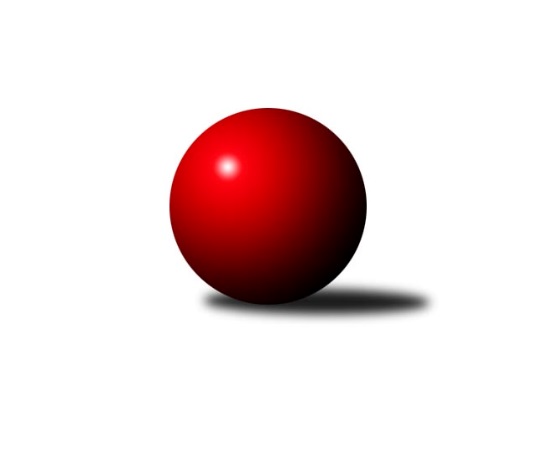 Č.26Ročník 2018/2019	12.4.2019Nejlepšího výkonu v tomto kole: 2724 dosáhlo družstvo: TJ Sparta Kutná Hora BDivize AS 2018/2019Výsledky 26. kolaSouhrnný přehled výsledků:TJ Sokol Brandýs n. L.	- PSK Union Praha 	6:2	2576:2515	7.5:4.5	25.1.SK Meteor Praha	- SC Olympia Radotín	5:3	2551:2534	6.0:6.0	10.4.KK Konstruktiva Praha B	- KK Slavoj Praha B	1:7	2617:2675	3.5:8.5	10.4.KK Konstruktiva Praha A	- TJ AŠ Mladá Boleslav 	5:3	2687:2616	7.5:4.5	11.4.TJ Sparta Kutná Hora B	- TJ Sokol Benešov B	6:2	2724:2596	9.0:3.0	12.4.KK Jiří Poděbrady B	- TJ Praga Praha 	2:6	2570:2685	3.0:9.0	12.4.TJ Neratovice	- KK Slavia Praha	5.5:2.5	2624:2534	7.0:5.0	12.4.Tabulka družstev:	1.	KK Konstruktiva Praha A	26	23	0	3	153.5 : 54.5 	200.0 : 112.0 	 2644	46	2.	KK Slavia Praha	26	14	5	7	120.5 : 87.5 	162.0 : 150.0 	 2562	33	3.	KK Slavoj Praha B	26	11	6	9	110.0 : 98.0 	158.0 : 154.0 	 2544	28	4.	SK Meteor Praha	26	13	2	11	109.5 : 98.5 	158.0 : 154.0 	 2539	28	5.	TJ Neratovice	26	13	2	11	107.0 : 101.0 	162.0 : 150.0 	 2523	28	6.	KK Konstruktiva Praha B	26	12	3	11	112.5 : 95.5 	169.5 : 142.5 	 2549	27	7.	TJ Praga Praha	26	13	1	12	107.0 : 101.0 	159.5 : 152.5 	 2536	27	8.	TJ Sokol Benešov B	26	11	4	11	97.0 : 111.0 	147.0 : 165.0 	 2534	26	9.	TJ AŠ Mladá Boleslav	26	11	3	12	104.0 : 104.0 	154.5 : 157.5 	 2547	25	10.	TJ Sokol Brandýs n. L.	26	11	2	13	96.0 : 112.0 	147.0 : 165.0 	 2551	24	11.	PSK Union Praha	26	10	2	14	92.5 : 115.5 	146.5 : 165.5 	 2496	22	12.	TJ Sparta Kutná Hora B	26	8	4	14	87.0 : 121.0 	141.5 : 170.5 	 2487	20	13.	SC Olympia Radotín	26	8	2	16	88.0 : 120.0 	142.5 : 169.5 	 2517	18	14.	KK Jiří Poděbrady B	26	4	4	18	71.5 : 136.5 	136.0 : 176.0 	 2511	12Podrobné výsledky kola:	 TJ Sokol Brandýs n. L.	2576	6:2	2515	PSK Union Praha 	Václav Sommer	 	 224 	 223 		447 	 2:0 	 404 	 	213 	 191		Luboš Soukup	Vladimír Sommer	 	 211 	 208 		419 	 0.5:1.5 	 437 	 	229 	 208		Pavel Novák	Pavel Holec	 	 187 	 193 		380 	 0:2 	 453 	 	234 	 219		David Dittrich	Pavel Kotek	 	 215 	 218 		433 	 1:1 	 421 	 	197 	 224		Luboš Polanský	Miloslav Rychetský	 	 208 	 215 		423 	 2:0 	 396 	 	200 	 196		Michal Franc	Karel Křenek	 	 221 	 253 		474 	 2:0 	 404 	 	193 	 211		Ctirad Dudycharozhodčí: Miloslav RychetskýNejlepší výkon utkání: 474 - Karel Křenek	 SK Meteor Praha	2551	5:3	2534	SC Olympia Radotín	Jindřich Sahula	 	 216 	 226 		442 	 2:0 	 429 	 	210 	 219		Vladimír Zdražil	Ivana Vlková	 	 206 	 226 		432 	 1:1 	 418 	 	215 	 203		Pavel Dvořák	Pavel Plachý	 	 204 	 215 		419 	 1:1 	 432 	 	221 	 211		Robert Asimus	Martin Boháč	 	 190 	 220 		410 	 0:2 	 423 	 	201 	 222		Jiří Ujhelyi	Ladislav Zahrádka	 	 197 	 214 		411 	 0:2 	 422 	 	205 	 217		Petr Dvořák	Milan Mikulášek	 	 191 	 246 		437 	 2:0 	 410 	 	187 	 223		Martin Pondělíčekrozhodčí: Ladislav ZahrádkaNejlepší výkon utkání: 442 - Jindřich Sahula	 KK Konstruktiva Praha B	2617	1:7	2675	KK Slavoj Praha B	Arnošt Nedbal	 	 198 	 209 		407 	 0:2 	 440 	 	205 	 235		Jiří Kašpar	Petr Barchánek	 	 219 	 218 		437 	 0:2 	 450 	 	220 	 230		Viktor Jungbauer	Miroslav Šnejdar st.	 	 213 	 218 		431 	 1:1 	 437 	 	226 	 211		Petr Pravlovský	Tibor Machala	 	 238 	 230 		468 	 0.5:1.5 	 474 	 	244 	 230		Kateřina Holanová	Jaroslav Pleticha st.	 	 219 	 225 		444 	 1:1 	 442 	 	220 	 222		Pavel Řehánek	Stanislav Vesecký	 	 213 	 217 		430 	 1:1 	 432 	 	230 	 202		Miroslav Bubeníkrozhodčí: Nejlepší výkon utkání: 474 - Kateřina Holanová	 KK Konstruktiva Praha A	2687	5:3	2616	TJ AŠ Mladá Boleslav 	Václav Posejpal	 	 207 	 238 		445 	 1:1 	 448 	 	220 	 228		Pavel Palaštuk	Jan Barchánek	 	 216 	 210 		426 	 2:0 	 363 	 	189 	 174		Jiří Samolák	Jakub Wrzecionko	 	 243 	 256 		499 	 2:0 	 466 	 	230 	 236		Pavel Horáček ml.	Samuel Fujko	 	 181 	 241 		422 	 0:2 	 453 	 	210 	 243		Josef Cíla	Pavel Kohlíček	 	 209 	 234 		443 	 1:1 	 455 	 	239 	 216		Tomáš Křenek	Michal Ostatnický	 	 216 	 236 		452 	 1.5:0.5 	 431 	 	216 	 215		Petr Palaštukrozhodčí: Pavel KohlíčekNejlepší výkon utkání: 499 - Jakub Wrzecionko	 TJ Sparta Kutná Hora B	2724	6:2	2596	TJ Sokol Benešov B	Zdeněk Rajchman	 	 239 	 276 		515 	 2:0 	 424 	 	220 	 204		Marek Červ	Tomáš Jelínek	 	 245 	 220 		465 	 2:0 	 399 	 	198 	 201		Karel Hašek	Bohumír Kopecký	 	 207 	 238 		445 	 1:1 	 477 	 	248 	 229		Antonín Šostý	Jaroslav Čermák	 	 238 	 234 		472 	 2:0 	 423 	 	206 	 217		Luboš Brabec	Václav Jelínek	 	 169 	 203 		372 	 0:2 	 450 	 	222 	 228		Karel Palát	František Tesař	 	 236 	 219 		455 	 2:0 	 423 	 	212 	 211		Michal Vyskočilrozhodčí: Hana BarborováNejlepší výkon utkání: 515 - Zdeněk Rajchman	 KK Jiří Poděbrady B	2570	2:6	2685	TJ Praga Praha 	Zbyněk David	 	 212 	 223 		435 	 0:2 	 482 	 	242 	 240		Milan Komorník	Václav Anděl	 	 203 	 250 		453 	 1:1 	 436 	 	226 	 210		Pavel Janoušek	Jiří Šafránek	 	 224 	 226 		450 	 2:0 	 408 	 	213 	 195		Michal Bartoš	Dušan Richter	 	 195 	 203 		398 	 0:2 	 451 	 	227 	 224		David Kašpar	Ondřej Šustr	 	 201 	 207 		408 	 0:2 	 451 	 	212 	 239		Jaroslav Kourek	Vladimír Klindera	 	 212 	 214 		426 	 0:2 	 457 	 	233 	 224		Rostislav Kašparrozhodčí: Václav AndělNejlepší výkon utkání: 482 - Milan Komorník	 TJ Neratovice	2624	5.5:2.5	2534	KK Slavia Praha	Jan Kvapil	 	 237 	 229 		466 	 2:0 	 384 	 	211 	 173		Tereza Bendová	Josef Trnka	 	 190 	 203 		393 	 1:1 	 417 	 	226 	 191		Aleš Jungmann	Zdeněk Trnka	 	 201 	 217 		418 	 1:1 	 415 	 	204 	 211		Jan Bürger	Josef Šálek	 	 215 	 220 		435 	 1:1 	 435 	 	229 	 206		Karel Vaňata	Pavel Šťastný	 	 206 	 222 		428 	 0:2 	 451 	 	217 	 234		Luboš Zelenka	Petr Božka	 	 235 	 249 		484 	 2:0 	 432 	 	211 	 221		Filip Knaprozhodčí: Jan KozákNejlepší výkon utkání: 484 - Petr BožkaPořadí jednotlivců:	jméno hráče	družstvo	celkem	plné	dorážka	chyby	poměr kuž.	Maximum	1.	Karel Křenek 	TJ Sokol Brandýs n. L.	456.99	302.6	154.4	2.4	13/14	(486)	2.	Michal Ostatnický 	KK Konstruktiva Praha A	447.99	302.6	145.3	3.5	13/14	(492)	3.	Jan Kvapil 	TJ Neratovice	445.79	294.4	151.4	2.9	11/14	(516)	4.	Petr Tepličanec 	KK Konstruktiva Praha A	445.32	294.2	151.1	3.0	13/14	(520)	5.	Miloslav Rychetský 	TJ Sokol Brandýs n. L.	444.94	299.2	145.8	3.3	12/14	(481)	6.	David Dittrich 	PSK Union Praha 	444.89	296.3	148.5	3.2	11/14	(493)	7.	Anton Stašák 	KK Slavoj Praha B	444.89	297.8	147.1	2.9	11/14	(494)	8.	Zdeněk Zahrádka 	KK Konstruktiva Praha A	444.09	303.2	140.9	3.3	12/14	(479)	9.	Jakub Wrzecionko 	KK Konstruktiva Praha A	443.87	299.9	144.0	4.0	14/14	(499)	10.	Martin Boháč 	SK Meteor Praha	443.31	300.3	143.0	4.1	13/14	(474)	11.	Martin Pondělíček 	SC Olympia Radotín	441.22	294.2	147.0	3.0	12/14	(484)	12.	Tomáš Křenek 	TJ AŠ Mladá Boleslav 	438.93	299.5	139.5	4.6	13/14	(470)	13.	Rostislav Kašpar 	TJ Praga Praha 	438.47	293.5	145.0	3.0	12/14	(473)	14.	Jaroslav Kazda 	KK Jiří Poděbrady B	436.97	300.1	136.9	3.2	14/14	(480)	15.	Robert Asimus 	SC Olympia Radotín	436.63	296.2	140.4	3.9	13/14	(465)	16.	Viktor Jungbauer 	KK Slavoj Praha B	435.74	296.0	139.7	5.2	13/14	(492)	17.	Ladislav Zahrádka 	SK Meteor Praha	434.61	298.0	136.6	3.4	13/14	(473)	18.	Václav Posejpal 	KK Konstruktiva Praha A	434.60	303.5	131.1	4.3	13/14	(484)	19.	Pavel Kohlíček 	KK Konstruktiva Praha A	434.33	297.5	136.9	5.0	12/14	(494)	20.	Zdeněk Rajchman 	TJ Sparta Kutná Hora B	433.83	296.5	137.3	4.7	12/14	(515)	21.	Stanislav Vesecký 	KK Konstruktiva Praha B	433.48	296.3	137.2	4.7	12/14	(469)	22.	František Čvančara 	TJ Sokol Brandýs n. L.	432.64	295.9	136.8	6.0	13/14	(491)	23.	Karel Vaňata 	KK Slavia Praha	432.13	298.6	133.6	6.1	13/14	(464)	24.	Vladimír Zdražil 	SC Olympia Radotín	431.76	300.7	131.0	4.7	13/14	(461)	25.	Josef Šálek 	TJ Neratovice	431.03	297.2	133.8	6.2	12/14	(490)	26.	Aleš Jungmann 	KK Slavia Praha	429.60	297.6	132.0	5.9	14/14	(476)	27.	Pavel Dvořák 	SC Olympia Radotín	429.36	296.4	133.0	7.2	14/14	(489)	28.	Ivo Steindl 	SK Meteor Praha	429.12	296.2	132.9	5.6	13/14	(465)	29.	Milan Komorník 	TJ Praga Praha 	429.08	290.8	138.3	4.2	13/14	(482)	30.	Marek Červ 	TJ Sokol Benešov B	428.50	294.4	134.1	5.9	13/14	(462)	31.	Tibor Machala 	KK Konstruktiva Praha B	428.44	289.4	139.0	5.0	11/14	(468)	32.	Jan Bürger 	KK Slavia Praha	428.21	296.0	132.2	5.9	14/14	(463)	33.	František Tesař 	TJ Sparta Kutná Hora B	427.51	290.7	136.8	4.0	12/14	(507)	34.	Filip Knap 	KK Slavia Praha	427.36	292.2	135.1	6.4	14/14	(464)	35.	Martin Šmejkal 	TJ Sokol Brandýs n. L.	426.64	292.8	133.9	3.7	12/14	(465)	36.	Pavel Plachý 	SK Meteor Praha	425.56	291.5	134.1	5.6	11/14	(453)	37.	Arnošt Nedbal 	KK Konstruktiva Praha B	425.51	289.9	135.6	5.6	10/14	(462)	38.	Antonín Šostý 	TJ Sokol Benešov B	425.37	295.9	129.5	7.3	11/14	(477)	39.	Luboš Polanský 	PSK Union Praha 	424.72	293.1	131.6	5.5	13/14	(453)	40.	Milan Mikulášek 	SK Meteor Praha	424.63	295.4	129.3	7.7	14/14	(480)	41.	David Kašpar 	TJ Praga Praha 	424.55	293.5	131.1	5.7	11/14	(451)	42.	Pavel Novák 	PSK Union Praha 	424.21	293.3	130.9	5.6	13/14	(463)	43.	Michal Vyskočil 	TJ Sokol Benešov B	423.84	292.2	131.6	5.7	12/14	(446)	44.	Petr Horáček 	TJ AŠ Mladá Boleslav 	423.74	295.1	128.7	6.2	10/14	(445)	45.	Luboš Zelenka 	KK Slavia Praha	422.34	294.8	127.5	6.5	13/14	(455)	46.	Tereza Bendová 	KK Slavia Praha	422.21	290.7	131.5	6.4	11/14	(468)	47.	Dušan Dvořák 	TJ Sokol Benešov B	422.17	293.6	128.6	6.5	10/14	(472)	48.	Jiří Kašpar 	KK Slavoj Praha B	422.13	293.6	128.5	4.6	12/14	(470)	49.	Ondřej Šustr 	KK Jiří Poděbrady B	421.88	289.4	132.5	6.2	13/14	(462)	50.	Miroslav Šnejdar  st.	KK Konstruktiva Praha B	421.17	290.8	130.4	6.5	14/14	(480)	51.	Petr Palaštuk 	TJ AŠ Mladá Boleslav 	421.05	291.0	130.1	5.8	14/14	(458)	52.	Jan Kozák 	TJ Neratovice	420.85	292.5	128.4	6.0	12/14	(464)	53.	Jaroslav Kourek 	TJ Praga Praha 	420.50	291.9	128.6	6.1	14/14	(468)	54.	Jaroslav Pleticha  st.	KK Konstruktiva Praha B	419.29	287.5	131.8	6.6	14/14	(478)	55.	Tomáš Jelínek 	TJ Sparta Kutná Hora B	419.06	292.5	126.5	6.0	13/14	(482)	56.	Pavel Horáček  ml.	TJ AŠ Mladá Boleslav 	418.71	288.1	130.7	5.4	13/14	(466)	57.	Luboš Brabec 	TJ Sokol Benešov B	418.25	289.7	128.5	6.5	11/14	(461)	58.	Michal Horáček 	TJ AŠ Mladá Boleslav 	418.01	288.1	129.9	6.1	11/14	(450)	59.	Pavel Janoušek 	TJ Praga Praha 	417.12	288.1	129.0	6.0	13/14	(505)	60.	Petr Pravlovský 	KK Slavoj Praha B	416.79	290.2	126.6	6.7	10/14	(477)	61.	Jaroslav Čermák 	TJ Sparta Kutná Hora B	416.68	292.5	124.2	7.2	14/14	(472)	62.	Dušan Richter 	KK Jiří Poděbrady B	414.82	288.9	125.9	8.3	12/14	(478)	63.	Zdeněk Končel 	TJ Sparta Kutná Hora B	414.53	288.0	126.5	5.7	10/14	(472)	64.	Bohumír Kopecký 	TJ Sparta Kutná Hora B	410.71	292.7	118.0	10.3	12/14	(460)	65.	Ctirad Dudycha 	PSK Union Praha 	410.17	291.8	118.4	10.5	14/14	(442)	66.	Vladimír Klindera 	KK Jiří Poděbrady B	408.11	287.4	120.7	7.9	12/14	(458)	67.	Michal Franc 	PSK Union Praha 	405.77	286.7	119.1	9.6	11/14	(444)	68.	Josef Trnka 	TJ Neratovice	403.45	287.1	116.3	8.3	11/14	(438)	69.	Michal Bartoš 	TJ Praga Praha 	402.94	283.8	119.1	9.4	10/14	(448)	70.	Petr Dvořák 	SC Olympia Radotín	402.67	284.2	118.4	10.0	14/14	(453)	71.	Luboš Soukup 	PSK Union Praha 	399.93	282.3	117.7	9.9	11/14	(449)	72.	Jiří Ujhelyi 	SC Olympia Radotín	399.03	281.6	117.4	9.6	14/14	(433)	73.	Pavel Kotek 	TJ Sokol Brandýs n. L.	397.70	282.3	115.4	9.8	12/14	(443)	74.	Ivana Vlková 	SK Meteor Praha	396.58	276.3	120.3	8.4	11/14	(479)		Josef Kašpar 	TJ Praga Praha 	497.00	295.0	202.0	0.0	1/14	(497)		Ladislav Kalous 	TJ Sokol Benešov B	480.00	327.0	153.0	5.0	1/14	(480)		Jiří Franěk 	TJ Sokol Benešov B	462.00	305.0	157.0	4.0	1/14	(484)		Richard Sekerák 	SK Meteor Praha	458.00	309.0	149.0	4.0	1/14	(458)		Jiří Tichý 	KK Jiří Poděbrady B	446.17	303.2	143.0	3.7	2/14	(453)		Václav Sommer 	TJ Sokol Brandýs n. L.	445.78	295.5	150.3	3.6	5/14	(472)		Pavel Řehánek 	KK Slavoj Praha B	444.80	303.6	141.2	3.0	7/14	(518)		Pavel Šťastný 	TJ Neratovice	441.89	303.1	138.8	3.2	9/14	(485)		Josef Cíla 	TJ AŠ Mladá Boleslav 	441.58	297.0	144.6	3.5	9/14	(480)		Petr Božka 	TJ Neratovice	440.04	299.4	140.6	3.0	9/14	(491)		Jindra Pokorná 	SK Meteor Praha	436.00	312.0	124.0	9.0	1/14	(436)		Milan Mareš  ml.	KK Slavia Praha	435.50	300.0	135.5	5.0	2/14	(480)		Jaroslav Pleticha  ml.	KK Konstruktiva Praha A	435.21	297.2	138.0	3.3	7/14	(471)		Jan Poláček 	KK Jiří Poděbrady B	433.73	298.0	135.7	5.9	5/14	(486)		Jan Barchánek 	KK Konstruktiva Praha B	431.78	295.7	136.1	4.3	3/14	(464)		Jiří Sládek 	KK Slavia Praha	431.00	281.0	150.0	2.0	1/14	(431)		Petr Barchánek 	KK Konstruktiva Praha A	430.67	300.7	130.0	8.3	3/14	(437)		Zbyněk David 	KK Jiří Poděbrady B	429.83	293.3	136.5	5.3	9/14	(453)		Jiří Šafránek 	KK Jiří Poděbrady B	429.56	296.8	132.8	6.7	6/14	(453)		Pavel Palaštuk 	TJ AŠ Mladá Boleslav 	429.23	288.3	140.9	3.5	8/14	(483)		Karel Drábek 	TJ Sokol Benešov B	428.40	291.2	137.2	4.0	5/14	(460)		Karel Hybš 	KK Konstruktiva Praha A	427.65	287.2	140.5	4.9	4/14	(476)		Petr Vacek 	TJ Neratovice	427.52	296.0	131.6	5.7	6/14	(465)		Karel Palát 	TJ Sokol Benešov B	427.00	287.0	140.0	5.0	2/14	(450)		Pavel Kantner 	PSK Union Praha 	427.00	291.0	136.0	2.0	1/14	(427)		Zdeněk Fůra 	KK Slavoj Praha B	426.33	297.7	128.7	8.3	3/14	(446)		Petr Kašpar 	TJ Praga Praha 	425.87	295.7	130.2	7.1	9/14	(463)		Kateřina Holanová 	KK Slavoj Praha B	425.67	286.0	139.7	6.7	3/14	(474)		Petr Šteiner 	TJ Neratovice	425.67	290.4	135.3	5.7	6/14	(448)		Jiří Kočí 	TJ Sokol Benešov B	425.33	293.5	131.9	8.2	9/14	(486)		Bohumír Musil 	KK Konstruktiva Praha B	425.13	287.7	137.5	5.8	5/14	(461)		Jiří Čihák 	KK Konstruktiva Praha B	424.75	289.3	135.5	5.3	4/14	(448)		Stanislav Březina 	KK Slavoj Praha B	424.02	293.1	130.9	4.0	7/14	(480)		Václav Jelínek 	TJ Sparta Kutná Hora B	420.93	294.8	126.2	6.7	9/14	(450)		Jan Kryda 	KK Slavia Praha	420.00	294.0	126.0	0.0	1/14	(420)		Lidmila Fořtová 	KK Slavia Praha	419.00	275.7	143.3	5.3	3/14	(447)		Jaroslav Pichl 	KK Slavoj Praha B	418.50	291.0	127.5	6.0	2/14	(421)		Petr Brabenec 	TJ Sokol Benešov B	418.47	291.0	127.5	6.6	9/14	(456)		Vladimír Sommer 	TJ Sokol Brandýs n. L.	418.03	294.5	123.5	8.3	5/14	(439)		Bohumil Sedláček 	TJ AŠ Mladá Boleslav 	417.50	285.5	132.0	6.0	2/14	(420)		Samuel Fujko 	KK Konstruktiva Praha A	416.50	302.0	114.5	8.5	4/14	(422)		Jakub Hlava 	KK Konstruktiva Praha B	415.22	286.0	129.3	5.3	9/14	(471)		Karel Hašek 	TJ Sokol Benešov B	415.00	277.0	138.0	5.5	2/14	(431)		Jan Meščan 	TJ Neratovice	413.00	290.5	122.5	9.5	2/14	(429)		Václav Anděl 	KK Jiří Poděbrady B	412.00	282.1	129.9	6.2	5/14	(457)		Roman Cypro 	KK Slavoj Praha B	411.14	301.8	109.3	12.6	7/14	(499)		Zdeněk Boháč 	SK Meteor Praha	408.00	269.0	139.0	4.0	1/14	(408)		Pavel Moravec 	PSK Union Praha 	406.50	284.2	122.3	6.4	6/14	(433)		Miroslav Bubeník 	KK Slavoj Praha B	405.78	290.4	115.3	9.7	9/14	(439)		Jan Horáček 	TJ AŠ Mladá Boleslav 	405.50	287.3	118.2	8.2	3/14	(436)		Petr Moravec 	PSK Union Praha 	403.52	281.8	121.7	9.2	5/14	(436)		Petr Beneda 	KK Slavoj Praha B	402.33	288.7	113.7	10.3	3/14	(413)		Jindřich Sahula 	SK Meteor Praha	399.80	293.1	106.7	10.1	9/14	(507)		Zdeněk Trnka 	TJ Neratovice	398.75	287.2	111.6	10.1	6/14	(443)		Petra Gütterová 	KK Jiří Poděbrady B	398.00	275.0	123.0	7.0	1/14	(398)		Pavel Holec 	TJ Sokol Brandýs n. L.	397.36	281.1	116.2	7.7	7/14	(421)		Ladislav Žebrakovský 	TJ Sokol Benešov B	393.50	277.5	116.0	8.0	2/14	(410)		Josef Mach 	PSK Union Praha 	390.83	288.7	102.2	11.8	3/14	(414)		Lukáš Kotek 	TJ Sokol Brandýs n. L.	387.00	290.0	97.0	9.0	1/14	(387)		Tatiana Vydrová 	SC Olympia Radotín	386.00	282.0	104.0	9.0	1/14	(386)		Martin Keřtof 	TJ Sokol Brandýs n. L.	385.83	271.6	114.3	10.2	6/14	(435)		Jaroslav Šatník 	KK Jiří Poděbrady B	384.00	280.0	104.0	7.5	2/14	(386)		Jan Šafránek 	KK Jiří Poděbrady B	382.14	270.4	111.7	13.4	7/14	(403)		Radek Pauk 	SC Olympia Radotín	376.33	272.7	103.7	13.8	3/14	(399)		Jiří Samolák 	TJ AŠ Mladá Boleslav 	364.50	254.5	110.0	10.5	2/14	(366)		Tomáš Smékal 	TJ Praga Praha 	352.00	265.0	87.0	14.0	1/14	(352)		Milena Pondělíčková 	SC Olympia Radotín	347.00	268.0	79.0	18.0	1/14	(347)Sportovně technické informace:Starty náhradníků:registrační číslo	jméno a příjmení 	datum startu 	družstvo	číslo startu9445	Karel Hašek	12.04.2019	TJ Sokol Benešov B	3x10387	Petr Barchánek	10.04.2019	KK Konstruktiva Praha B	1x23136	Samuel Fujko	11.04.2019	KK Konstruktiva Praha A	2x5144	Kateřina Holanová	10.04.2019	KK Slavoj Praha B	5x893	Jan Barchánek	11.04.2019	KK Konstruktiva Praha A	5x15749	Karel Palát	12.04.2019	TJ Sokol Benešov B	2x
Hráči dopsaní na soupisku:registrační číslo	jméno a příjmení 	datum startu 	družstvo	Program dalšího kola:Nejlepší šestka kola - absolutněNejlepší šestka kola - absolutněNejlepší šestka kola - absolutněNejlepší šestka kola - absolutněNejlepší šestka kola - dle průměru kuželenNejlepší šestka kola - dle průměru kuželenNejlepší šestka kola - dle průměru kuželenNejlepší šestka kola - dle průměru kuželenNejlepší šestka kola - dle průměru kuželenPočetJménoNázev týmuVýkonPočetJménoNázev týmuPrůměr (%)Výkon6xZdeněk RajchmanKutná Hora B5155xJakub WrzecionkoKonstruktiva 115.34995xJakub WrzecionkoKonstruktiva 4992xZdeněk RajchmanKutná Hora B115.085154xPetr BožkaNeratovice4845xPetr BožkaNeratovice113.174841xMilan KomorníkPraga 4829xKarel KřenekBrandýs n.L.111.734742xAntonín ŠostýBenešov B4771xKateřina HolanováSlavoj B110.644741xKateřina HolanováSlavoj B4743xMilan KomorníkPraga 110.34482